ALLEGATO A5 - ATTO COSTITUTIVOPOR Marche FSE 2014/2020 - Asse II – Priorità di investimento 9.1 – Risultato atteso 9.2 – Tipologia di azione 9.1.CAVVISO PER LA PRESENTAZIONE DI PROGETTI PER L’INCLUSIONE SOCIO-LAVORATIVA DI PERSONE SOTTOPOSTE A PROVVEDIMENTI DELL’AUTORITÀ GIUDIZIARIASCHEMA ATTO COSTITUTIVO ATI/ATSCON MANDATO SPECIALE DI RAPPRESENTANZA I sottoscritti:(Capofila) …………………………….....…..….., nato a ….……….…………..………., il …..….……...……residente per la carica in ……………..…....………., nella sua qualifica di ……………..….…………con sede in ………………………..……………..……, Codice Fiscale……………………………………………….Partita IVA ……………………………………………………………………………………………………….……….………(Mandante) ………………….………….………..., nato a …….….………….…………., il ………………..……residente per la carica in ………..………………..…………., via …………………….………..……………….nella sua qualità di ………..….…….……… e legale rappresentante di …………..……………………. con sede legale in ……………………………….…………………., via …..…………………………………..…….. Codice Fiscale …………………………………..……….. Partita IVA ……………..……..……………….………(Eventuali altri mandanti) ……………..……………………….….…….., nato a ………….……………….,il …………….….……, residente per la carica in …………………………....………………….………….…., via ……………….………………………., nella sua qualità di …………..……………….……………....….……e legale rappresentante di ……………….………………. con sede legale in …………………….………. via …………………………………………………….…….. Codice Fiscale ………….…………………..…………..    Partita IVA …………………………..…………….……..……….… PREMESSOche i sottoscritti hanno presentato il progetto “……………………..……………….….…………………………” ai sensi dell’Avviso emanato dalla regione Marche ed approvato con (DGR/DDS/DD) n. ……………… del relativo all’Asse …………………………….……… Obiettivo specifico …………………………….………………...… del programma che prevede la ………….…………………………………………………………………………………………….per un importo complessivo di € …………….…….…;che, contestualmente alla partecipazione all’Avviso regionale, i sottoscritti si sono impegnati, in caso di approvazione del finanziamento, a raggrupparsi in Associazione Temporanea di Impresa/Scopo al fine di attuare in progetto sopra indicato;che con la DDS/DD n. ……….…..… del ………..………..………., la Regione Marche ha ammesso a finanziamento il progetto suddetto per un importo complessivo di € ……………….……;che, a seguito dell’approvazione del progetto e del relativo finanziamento, gli operatori suindicati debbono costituirsi formalmente in Associazione Temporanea di Scopo/ Associazione Temporanea di Impresa (in seguito: Associazione) impegnandosi alla realizzazione del progetto  “ …………………………………………….………………….” secondo le modalità, i contenuti ed i costi in esso indicati, rispettando le indicazioni impartite dalla DGR 802/2012  “Manuali per la gestione e la rendicontazione dei progetti inerenti la formazione e le politiche attive del lavoro” con modalità di rimborso delle spese a costi reali, (nel proseguo: “manuale”);che i soggetti costituiti/costituendi in ATI/ATS sono accreditati e/o convenzionati con il Servizio Sanitario Regionale, come da DGR 1071/2017 art. 5 e DGR 293/2016, art. 5, comma 2, lettere “e”, “f” e possono documentare un’esperienza pregressa di almeno 5 anni nel settore dell’inserimento lavorativo di persone sottoposte a provvedimenti dell’Autorità Giudiziaria; che essi intendono, con il presente atto, regolare il quadro giuridico ed organizzativo dell‘Associazione predetta, nonché offrire a ……………………………………………………………………..………….in qualità di soggetto capofila, mandato collettivo speciale con rappresentanza, designandola quale soggetto beneficiario e gestore del finanziamento, così come previsto dall’Avviso regionale;che quanto sopra premesso ed approvato è da ritenersi parte integrante e sostanziale del presente atto, convengono e stipulano quanto appreso: Art. 1(Soggetti attuatori)Il soggetto capofila e i mandanti come sopra rappresentati, convengono e dichiarano di riunirsi in ATI/ATS al fine della realizzazione del Progetto approvato dalla Regione Marche denominato “……………………………………………….……………………………………..………………………..”, relativo all’Asse………………………………..obiettivo specifico ………………………………. del Programma Operativo RegionaleArt. 2(Individuazione capofila)I sottoscritti di cui in premessa concordemente designano, quale capofila mandatario con i poteri di rappresentanza ……………………..…………………………………………………………………………..    (di seguito Capofila) al quale viene contestualmente conferito il relativo mandato gratuito collettivo speciale con rappresentanza, con riferimento a quanto richiesto nel citato Avviso regionale approvato con /DGR/DDS/DD) n. …………del ………………. per l’attuazione del Progetto “…………………………………………………………………”L’Associazione è disciplinata da quanto disposto dai successivi articoli, nonché da specifici ulteriori accordi organizzativi che potranno essere stipulati, per iscritto, fra i soggetti attuatori.Art. 3(Impegni dei soggetti attuatori)I sottoscritti si obbligano a svolgere ognuno le attività specificatamente risultanti dal progetto approvato dalla Regione Marche, secondo le modalità, la ripartizione delle attività e la tempistica ivi indicate.Ferma restando la responsabilità solidale verso la Regione Marche di tutti gli altri soggetti facenti parte della presente Associazione, ciascun associato eseguirà le prestazioni di propria competenza in totale autonomia fiscale, gestionale ed operativa, con personale responsabilità, verso gli altri associati, in ordine alla perfetta esecuzione dei compiti a ciascuno affidati.Gli associati si impegnano a collaborare coordinando le rispettive attività e prestazioni al fine di dare esatta esecuzione al progetto ed in particolare si impegnano a rispettare la normativa comunitaria, nazionale e regionale relativa alla sua attuazione .A tal fine gli associati concordano che ciascuno di essi avrà diritto alla sola quota di finanziamento in relazione alle singole attività che si impegnano a svolgere nell’ambito del progetto, di cui una copia è allegata al presente atto. Nessun’altra spesa potrà essere riconosciuta. I trasferimenti di fondi tra il Capofila e gli altri associati non sono soggetti ad IVA ai sensi dell’art. 2, 3° comma lettera a) del D.P.R. 633/1972, come peraltro chiarito dalla Risoluzione dell’Agenzia delle Entrate n. 135/2003 del 23/06/2003. Pertanto gli associati, al fine del trasferimento dei fiondi di rispettiva competenza, dovranno presentare al Capofila con cadenza trimestrale una nota riassuntiva delle spese effettivamente sostenute e quietanzate, in relazione allo stato di avanzamento del progetto, con relativa documentazione di supporto.Il Capofila avrà cura di trasferire agli associati le quote di finanziamento spettanti secondo le indicazioni impartite dal “manuale” approvato dalla Regione Marche con DGR n. …………. del …………………… dandone comunicazione alla Regione.I soggetti attuatori si impegnano inoltre sin da ora a fornire il più ampio quadro di collaborazione per la realizzazione dell’intervento, in particolare si impegnano a fornire al Capofila, con cadenza trimestrale, i resoconti sullo svolgimento dell’attività di loro competenza, segnalando le richieste di fabbisogno, come indicato nel precedente comma 5, in conformità alla ripartizione dettagliata delle funzioni e delle risorse loro assegnate per l’espletamento dei compiti affidati come indicato di seguito:Mandante (attività affidate) …………………………………………………………….………………………………;………………………………………………………………………………………………………………………………………….;…………………………………………………………………………………………………………………………………………..:per un totale di risorse pari ad € ………………………………………………….………………………………….Mandante (attività affidate) ……………………………………………………….…………………………………;………………………………………………………………………………………………………………………………………….;………………………………………………………………………………………………………………………………..………..:per un totale di risorse pari ad € ………………………………………………………………….……………….In assenza di detti resoconti nei termini previsti, il capofila non potrà chiedere la liquidazione del finanziamento all’ente finanziatore, ed è quindi esonerata qualsiasi responsabilità conseguente alla mancata liquidazione del finanziamento stesso.Art. 4(Doveri del Capofila)Il Capofila si impegna a svolgere a favore dell’Associazione ogni adempimento amministrativo contabile necessario all’erogazione dei finanziamenti da parte della Regione Marche e alla realizzazione del progetto in tal modo finanziato.…………………………………………………., in qualità di Capofila, pertanto coordinerà:La progettazione e l’organizzazione delle attività formative connesse al ProgettoLa predisposizione dei rapporti di monitoraggio e degli altri documenti necessari alla realizzazione del Progetto.La predisposizione della Relazione finale.La rendicontazione delle attività finanziate svolte, fino alla data di scadenza del progetto, conformemente alle disposizioni del “manuale”, provvedendo, altresì, ad incassare le somme dovute sia in acconto che a saldo e versare gli importi di competenza di ciascuno dei soggetti attuatori così come definiti dal precedente art. 3 comma 5.Il Capofila provvederà, in nome e per conto dell’Associazione, alla sottoscrizione di tutti gli atti - connessi ai rapporti con la Regione Marche - necessari alla realizzazione del progetto. Il Capofila è altresì autorizzato a rappresentare, anche in sede processuale, i soggetti proponenti nei confronti della Regione Marche per tutte le operazioni e gli atti di qualsiasi natura dipendenti dal suddetto incarico, fino allo scioglimento di ogni rapporto.Art. 5(Doveri dei membri)La realizzazione del progetto è affidata agli associati soggetti attuatori secondo quanto indicato nel progetto:I predetti soggetti sono tenuti alla elaborazione del rendiconto di tutte le spese effettivamente sostenute per la realizzazione delle attività loro affidate, come risultanti dal piano economico di dettaglio allegato al progetto, nel rispetto della normativa vigente e delle procedure stabilite dalla regione Marche ricomprese nel “manuale”, nonché a fornire tutte le informazioni, relativamente alle proprie attività, per il monitoraggio fisico e finanziario e la documentazione necessaria allo svolgimento del progetto, compresa la relazione finale.Gli stessi dovranno inoltre partecipare a tutte le fasi/attività di loro competenza previste per la realizzazione del progetto.Art. 6(Controllo e ripartizione delle spese)Il Capofila ed i membri dell’Associazione sono tenuti al rispetto delle procedure definite dalla Regione Marche per quanto riguarda il controllo e le spese sostenute nell’ambito del ProgettoCiascuna parte si fa comunque carico delle spese autonomamente assunte per l’esecuzione delle attività, rilevando indenne il Capofila da qualsiasi responsabilità in ordine alla loro ammissibilità ed alle conseguenze riguardo al loro finanziamento.Tutte le spese di interesse comune, ivi comprese quelle inerenti la sottoscrizione del presente atto, sono imputate fra i costi di competenza della Capofila.Art. 7(Riservatezza)Ciascuno dei soggetti avrà cura di applicare misure per mantenere riservate le informazioni e le documentazioni ottenute.Art. 8(Validità)L’Associazione di cui al presente atto si scioglierà automaticamente, senza bisogno di formalità o adempimenti, allorquando siano stati liquidati i rapporti economici, ivi compresi quelli relativi alla solidarietà di cui all’art. 3, comma 2.Art. 9(Modifiche al presente atto)Il presente atto potrà essere modificato solo per atto scritto e firmato da tutti i soggetti e consegnato agli organi competenti della Regione Marche.Art. 10(Foro competente)Per qualunque controversia relativa all’interpretazione, all’applicazione ed esecuzione del presente contratto, la competenza esclusiva è del Foro di Ancona.Luogo ……………………………….                                 Data ………………………..Firme ………………………………………………..(firma e timbro)………………………………………………..(firma e timbro)………………………………………………..(firma e timbro)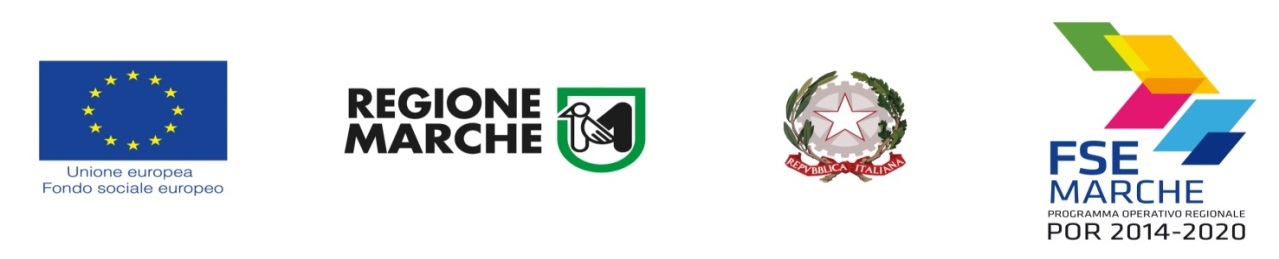 